КомандыКомандыКомандыИВНПМО1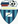 КДЮСШ 
Ивантеевка770038 - 2212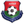 СК Антей 
Запрудня740322 - 17123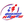 КДЮСШ 
Фрязино730413 - 2094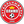 ФК Олимп 
Хотьково72238 - 1185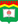 ДЮСШ 
Лобня721416 - 2276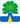 СШ Волна 
Дубна721415 - 2777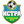 ФК Истра 
Истра62139 - 1978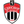 СШОР Химки-2 
Сходня62137 - 107